Storybook Guidelines Checklist			Name ____________________________ Book Cover:	________	Title	________	Illustration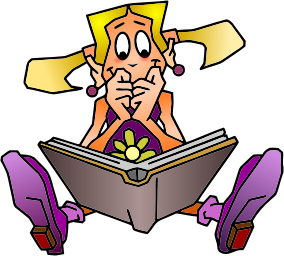 	________AuthorInside Pages of Story (on each page):	________	Illustration	________2-3 SentencesEnd Page:	________About the Author	________Dedication?Back Cover:	________	Publisher Name	________	Copyright Logo and Year